تقرير حول المقال العلمي و محيطه و علاقته مع موضوع الأطروحةالسنة الجامعية:..........................................................................................................................................المؤسسة الجامعية:........................................................................................................................................الكلية أو المعهد:.........................................................................................................................................القسم:..................................................................................................................................................1/معلومات خاصة بطالب الدكتوراه :الاسم و لقب المترشح:...................................................................................................................................عنوان الأطروحة:.....................................................................................................................................................................................................................................................................................................2/بيانات تعريف المشرف:اللقب:....................................................................................................................................................الاسم:....................................................................................................................................................3/معلومات حول المقال العلمي:عنوان المجلة:..............................................................................................................................................ردمك:................................................................ردمك الالكتروني:.................................................................رابط المجلة/المقال على الانترانت:...........................................................................................................................تصنيف المجلة1:قواعد البيانات الانتقالية التي تنتمي إليها المجلة (web of sciences .scopus…….):..................................................................................................................... أقدميه المجلة:.............................................................................................................................................سياسة النشر في المجلة2:....................................................................................................................................عنوان المقال العلمي:................................................................................................................................................................................................................................................................................................الترتيب بين الناشرين3:.........................................................................................................................................................................................................................................................................................4/علاقة المقال مع موضوع الأطروحة ...............................................................................................................................................................................................................................................................................................................................................................................................................................................................................................................................................................................................................................................................................................................................................................................................................................................................................................................................................................................................................................................................................................................................................................................................................................................................................................................................................................................................................................................................................................................................................................................................................................................................................................................................................................................................................                                                                                                                                                                                                                                                      المشــرفالجمهوريــة الجزائريـــــة الديمقراطيـــــة الشعبيـــــةrepublique algerienne democratique et populaireوزارة التعليــم العالـــي والبحـث العلمـيMinistère de l’enseignement supérieur et de la recherche scientifiqueالجمهوريــة الجزائريـــــة الديمقراطيـــــة الشعبيـــــةrepublique algerienne democratique et populaireوزارة التعليــم العالـــي والبحـث العلمـيMinistère de l’enseignement supérieur et de la recherche scientifiqueالجمهوريــة الجزائريـــــة الديمقراطيـــــة الشعبيـــــةrepublique algerienne democratique et populaireوزارة التعليــم العالـــي والبحـث العلمـيMinistère de l’enseignement supérieur et de la recherche scientifiqueجامعــة البلـيــــــدة    2نيابة مديرية الجامعة للتكوين العالي في الطور الثالثوالتأهيل الجامعي والتكوين لما بعد التدرّج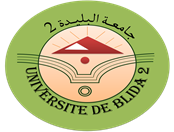 universite de  blida   2                                                    vice rectorat de la formation supérieur   en troisième cycle, de l’habilitation universitaire et de la formation en post-graduation 